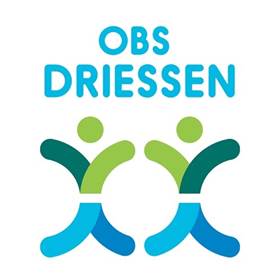 Obs Driessen F.Wiedijk Jzn. straat 1 1843 JS Grootschermer Tel; 0299-671378  info.wjdriessen@isobscholen.nl   www.driessenschool.nl In dit schoolontwikkelplan zijn de beleidsvoornemens uit het schoolplan 2019-2023 nader uitgewerkt. Beschreven staat wat wij in juli 2021 bereikt willen hebben, het lange termijn perspectief en de tussendoelen en de activiteiten voor het schooljaar: 2020-2021. Dit plan zal als leidraad fungeren voor het gehele team. Het is een document gericht op het verder verbeteren van de kwaliteit van ons onderwijs, het verder verbeteren van de schoolprestaties van de leerlingen en de professionalisering van het team. Alle gestelde doelen worden jaarlijks in het team geëvalueerd, zo nodig bijgesteld en getoetst aan onze missie en visie.   Voor de invulling van de verbeterpunten in het ontwikkelplan worden de volgende bronnen geraadpleegd:Adviezen verwoord in de laatste rapportage van de Inspectie Onderwijs. Toets resultaten over het schooljaar 2020-2021. Aandachtspunten en evaluaties voortkomend uit door het team aangegeven knelpunten. Aandachtspunten zoals geformuleerd in het schoolplan obs Driessen 2019-2023 Aandachtspunten vanuit de RI&E   Bij de opbouw van het plan onderkennen we per verbeterpunt de volgende stappen: verantwoording van de prioriteitstelling van de verbeterpunten beschrijving van de lange termijn doelen beschrijving van de doelen voor het komende schooljaar de uit te voeren activiteiten benoemen van de betrokkenen per activiteit beschrijving van de vorm van evaluatie opmerkingen over de borging In het schooljaar 2020-2021 zal het schoolteam zich gaan richten op continuering en verdieping van de ingezette onderwijsvernieuwingen. Voor de prioriteitsbepaling zijn wij deels uitgegaan van het schoolplan 2019-2023. Dit plan is goedgekeurd en vastgesteld door alle geledingen. Daarnaast speelt de evaluatie van het schooljaar 2019-2020 een rol, evenals de bevindingen van de inspectie naar aanleiding van het bezoek in juni 2016. Een uitgebreider verslag van de behaalde (en de niet behaalde) doelen van het afgelopen schooljaar is te vinden in het jaarverslag 2019-2020.  In het schoolplan zijn ook de beleidsterreinen: personeelsbeleid, financieel beleid en strategisch beleid opgenomen. De directie streeft ernaar dat ook deze onderdelen aan het einde van deze periode afgehandeld zijn. Genoemde beleidsterreinen worden niet in dit plan opgenomen.  Voor het komend schooljaar staan de volgende verbeterpunten centraal: Klassenmanagement; Kinderen betrekken bij het stellen van (ontwikkelings-) doelen en het evalueren van de lessen met de kinderen.Profilering; kleinschaligheid is onze kracht, maar meer kinderen zou fijn zijn. Een mooi en verzorgd gebouw is een aandachtspunt. Hoe kunnen we met zo weinig mogelijk geld er toch wat moois van maken.Schoolondersteuningsplan; Vanuit dit plan stellen we een protocol op voor “ernstige reken- en wiskundeproblemen en dyscalculie” (ERWD) opProfessionalisering team; Professionaliseren blijft noodzakelijk. We zullen ons dit jaar met name richten op schrijfonderwijs en rekenproblematiek.Nieuwe methodes; We oriënteren ons op een nieuwe methode voor schrijven. De nieuwe methode voor begrijpend lezen gaat van start evenals de methode Delta de Draak en een methode voor muziek. Voor de uitwerking van bovenstaande punten verwijzen wij u naar de schema’s op de volgende pagina’s.  Klassenmanagement; Kinderen betrekken bij het stellen van (ontwikkelings-) doelen en het evalueren van de lessen met de kinderen.Op de Driessenschool vinden we het belangrijk dat de kinderen gemotiveerd aan hun werk gaan en dat ze weten wat en waarom ze leren.  Meestal worden doelen door de leerkracht gesteld, maar om de kinderen gemotiveerder en meer betrokken te laten zijn willen we de kinderen uitdagen om ook eigen doelen te stellen. Om te zien of de doelen zijn behaald, is het noodzakelijk dat de les( doelen) op effectieve wijze worden geëvalueerd. We gaan daar dit jaar extra aandacht aan geven.Aan het einde van de schoolplanperiode willen wij de volgende doelstellingen hebben bereikt: werken aan doelmatig klassenmanagement op zo veel mogelijk dezelfde wijze in alle groepen.Profilering; Kleinschaligheid is onze kracht, maar meer kinderen zou fijn zijn. Een mooi en verzorgd gebouw is een aandachtspunt. Hoe kunnen we met zo weinig mogelijk geld er toch wat moois van maken.De Driessenschool is de enige school in het dorp en staat er ruim 50 jaar. Het gebouw is wel goed onderhouden, maar heeft toch een gedateerde uitstraling. Dit geldt ook voor het plein. Graag willen we een betere uitstraling realiseren.Aan het einde van de schoolplanperiode willen wij de volgende doelstellingen hebben bereikt: Het gebouw en het plein hebben een frisse uitstraling. We organiseren een dag waarin ouders helpen om de school en het plein een gezellige uitstraling te geven.Schoolondersteuningsplan; Vanuit dit plan stellen we een protocol op voor “ernstige reken- en wiskundeproblemen en dyscalculie” (ERWD).Om een duidelijk beleid te creëren over hoe om te gaan met ernstige rekenproblematiek stellen we een protocol op. Om dit protocol goed gestalte te kunnen geven, wordt het team hier ook in geschoold.Aan het einde van de schoolplanperiode willen wij de volgende doelstellingen hebben bereikt; Er is een protocol waarin staat opgenomen welk tijdspad en welke lijnen we volgen wanneer een kind ( ernstige) rekenproblemen heeft.Professionalisering team;  Om ons te kunnen blijven meten aan de veranderingen in de maatschappij en de moderne onderwijstechnieken blijft professionaliseren noodzakelijk. Hiervoor stellen we doelen op bestuursniveau, schoolniveau en individueel niveau.  We maken deel uit van de ISOB. De ISOB is een lerende organisatie, wat inhoudt dat zij zich ten doel stellen dat alle medewerkers zich blijven professionaliseren. Voor dit schooljaar zijn 3 cursussen vanuit E-wise (een E-learning programma) verplicht gesteld. We zullen ons dit jaar met name richten op schrijfonderwijs en rekenproblematiek.Aan het einde van de schoolplanperiode willen we de volgende doelstellingen hebben bereikt;  Alle leerkrachten zijn zich ervan bewust dat blijven professionaliseren belangrijk is en dat zij zich vanuit dit perspectief willen blijven bijscholen. Zij hebben elk jaar daarom minstens drie cursussen gedaan uit het E-learning programma.Nieuwe methodes; We oriënteren ons op een nieuwe methode voor schrijven en een verdere oriëntatie op Delta de Draak en muziek. De nieuwe methode voor begrijpend lezen gaat van start. Na verdere oriëntatie starten we hoogstwaarschijnlijk  met de methode Delta de Draak en een methode voor muziek. We hebben gemerkt dat het schrijven bij kinderen extra aandacht verdiend. We willen ons verdiepen in wat goed schrijfonderwijs is en hoe we dat kunnen bieden.  Vorig schooljaar zijn we gestart met het uitproberen van de methode Delta de Draak. Door de corona crisis is dit nog onvoldoende uitgezocht. Dit geldt ook voor de methode muziek. We willen ons daar dit jaar verder in verdiepen. We starten met een nieuwe methode begrijpend lezen.Aan het einde van de schoolplanperiode willen we de volgende doelstellingen hebben bereikt; de methode voor schrijven  dient van die aard te zijn dat er gewerkt wordt naar goede eindopbrengsten. De eindopbrengsten moeten daarbij passen bij het niveau van de kinderen. Dit geldt ook voor omgaan met ict en muziek.Tijdplan voor het schooljaar 2020– 2021InstemmingsformulierHierbij verklaart de medezeggenschapsraad in te stemmen met                                        Schoolontwikkelplan 2020-2021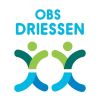 Namens de MR.,Matthijs GrootVoorzitterJuni 2020                   Schoolontwikkelplan 2020-2021InleidingDe verbeterpuntenVerantwoording en prioriteitsstelling Verbeterpunt 1.Toelichting op de prioriteit. Lange termijnperspectief (Tussen)doelen 2020 -2021Activiteiten 2020 -2021 Planning Betrokkenen Evaluatie Borging Het geven van effectieve instructie met aandacht voor:1.Het stellen van doelen door de kinderen 2. Het evalueren van de les.1.Tijdens een aantal teamvergaderingen zullen we overleggen hoe we de kinderen meer kunnen betrekken bij het stellen van doelen bij de thema’s van “Alles-in-een”. 2. Tijdens een aantal teamvergaderingen bespreken we hoe we de lessen van “alles-in- een” met de kinderen kunnen evalueren.  Tijdens teamvergaderingen door het jaar heen. Hele teamJuni 2020Verbeterpunt 2.Toelichting op de prioriteit.Lange termijn perspectief.(Tussen)doelen 2020 -2021Activiteiten 2020 -2021 Planning Betrokkenen Evaluatie Borging Het gebouw heeft een frisse uitstraling.Het plein heeft een frisse uitstraling.We organiseren een dag met ouders voor onderhoud gebouw en plein. We onderzoeken de mogelijkheden voor sponsoring ( Jantje Beton, NL doet.) De muren en dakranden worden schoongemaaktPlein wordt schoongemaakt, onkruid wordt verwijderd.Banken worden schoongemaakt en de steunen worden geschilderd.Eventueel nieuwe hinkelbaan of verkeersbaan wordt geschilderd op het plein.Er wordt onderzocht of we gebruik kunnen maken van sponsoring of van Nederland doet april 2021april 2021april 2021April 2021Team en oudersTeam en oudersTeam en oudersTeam en oudersDirectie April 2020April 2020April 2020 April 2021September 2020n.v.t.Verbeterpunt 3.Toelichting op de prioriteit.Lange termijn perspectief.(Tussen)doelen 2020 -2021 Activiteiten 2020 -2021Planning Betrokkenen Evaluatie Borging Het protocol voor “ernstige reken- en wiskundeproblemen en dyscalculie” (ERWD) is opgesteld..Het protocol wordt opgesteld, waarna het wordt vastgesteld door team en MRJuni 2021Ib-er, team, directie.Juni 2021Verbeterpunt 4.Toelichting op de prioriteit.Lange termijn perspectief.(Tussen)doelen 2020 -2021Activiteiten 2020 -2021Planning Betrokkenen Evaluatie Borging Elke leerkracht heeft minstens 3 cursussen gedaan uit E-wise; 1 verplicht door ISOB,1 verplicht door school in het kader van de schoolontwikkeling en1 naar keuze.Het hele team heeft zich verdiept in goed schrijfonderwijs en rekenproblematiek Via E- wise wordt een cursus gevolgd. De verplichte cursussen komen aan bod tijdens een teamvergadering.Teamscholing in schrijfonderwijs en rekenproblematiek tijdens studiedagenDoor het jaar heenStudiedag in september en een studiedag in februari.Hele team.Hele teamJuni 2021Juni 2021 Verbeterpunt 5. Verbeterpunt 5. Verbeterpunt 5. Verbeterpunt 5. Verbeterpunt 5. Verbeterpunt 5.Toelichting op de prioriteit.Lange termijn perspectief.(Tussen)doelen 2020 -2021Activiteiten 2020 -2021Planning Betrokkenen Evaluatie Borging We hebben een methode voor schrijven uitgekozenEen  methode voor muziek wordt uitgeprobeerd.De  methode Delta de Draak wordt uitgeprobeerd.Het werken met de nieuwe methode voor begrijpend lezen is ingezet en wordt regelmatig geëvalueerd.We krijgen een toelichting op goed schrijfonderwijs.Er worden  een paar zichtzendingen aangevraagd.De zichtzendingen worden bekeken en uitgeprobeerd.De methode wordt aangekochtDe muziekmethode wordt uitgeprobeerd. In een teamvergadering wordt besproken of we de methode aanschaffen of niet. Bij een ja wordt de methode aangekocht.De methode wordt uitgeprobeerd. In een teamvergadering wordt besproken of we de methode aanschaffen of niet. Bij een ja wordt de methode aangekocht.We starten in sept. Met de nieuwe methode voor begrijpend lezen. Deze wordt in teamvergaderingen geëvalueerd. September 2020Oktober 2020Okt./ jan.2021Jan. 2021 Sept./nov. 2020Nov.. 2020Sept./ dec.2020Dec. 2020Door het jaar heenDirectie en teamDirectieTeam en directieDirectieTeam Team en directieTeam en directieTeam en directieJan. 2021 Jan 2021Nov. 2020Dec. 2020Eindevaluatie juni 2021Doelstelling sept. okt. nov. dec. jan. febr. mrt. april mei juni Klassenmanagement; Kinderen betrekken bij het stellen van (ontwikkelings-) doelen en het evalueren van de lessen met de kinderen. X X X  X X XProfilering;De school heeft een frisse uitstraling XXHet plein heeft een frisse uitstraling. XXWe organiseren een dag met ouders voor onderhoud gebouw en plein. X XWe onderzoeken de mogelijkheden voor sponsoring ( Jantje Beton, NL doet)XSchoolondersteuningsplan.Het protocol “ERWD  ”is klaar.XProfessionalisering team.Elke leerkracht heeft minstens 3 cursussen gedaan uit e-wise.Het team doet scholing in schrijfonderwijs en rekenproblematiek. XX  X XX X XNieuwe methodes.We hebben een methode voor schrijven uitgekozen.XWe proberen methode muziek uit X XWe proberen methode Delta de Draak uit.XX